                                «ДВИЖЕНИЕ КРОВИ ПО СОСУДАМ»26 декабря прошёл открытый урок по биологии в 8 классе по теме «Движение крови по сосудам». На уроке ребята узнали о строении кровеносной системы, причинах движения крови по сосудам. Провели измерения артериального давления и пульса в покое и после физической нагрузки.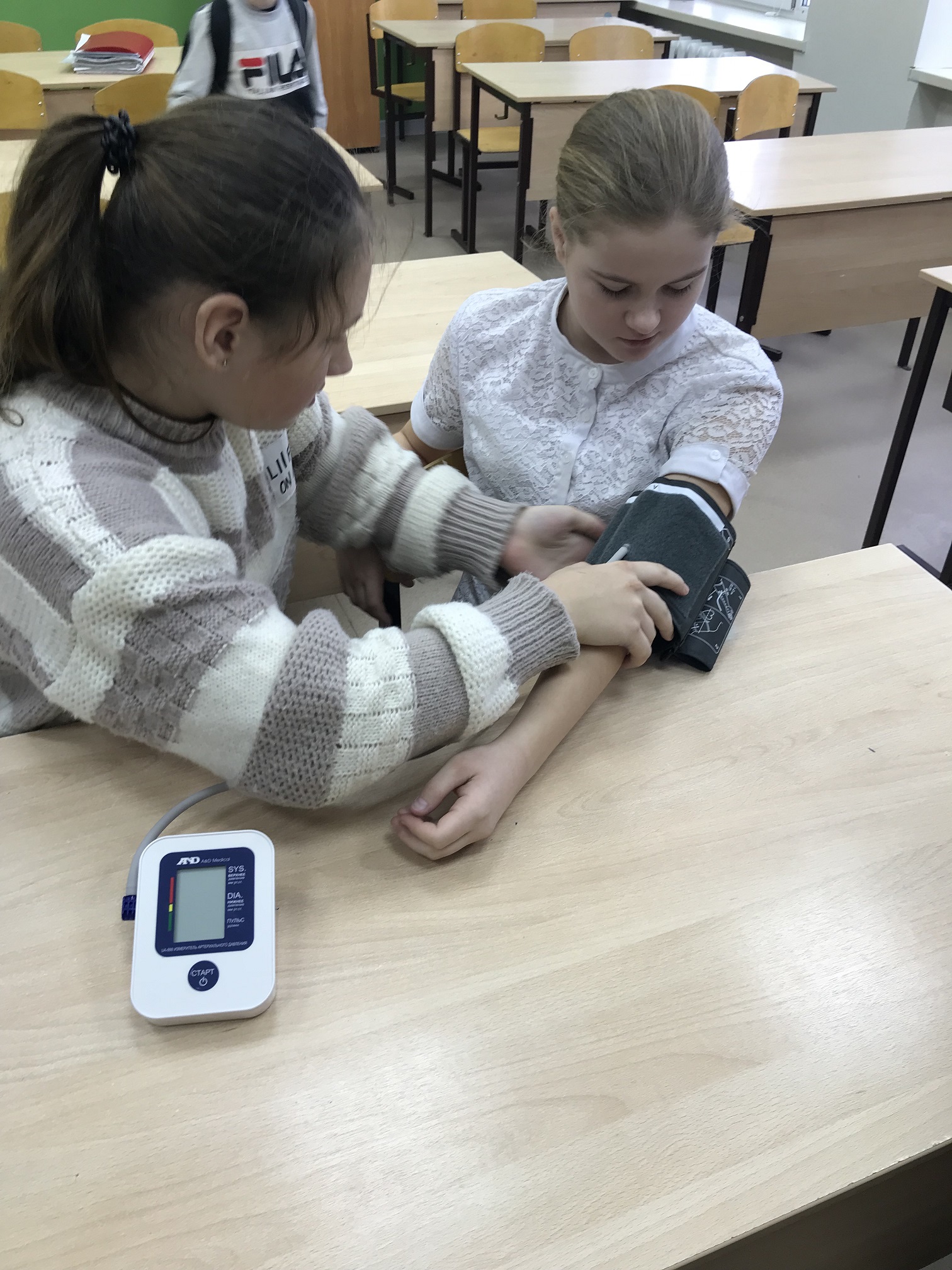 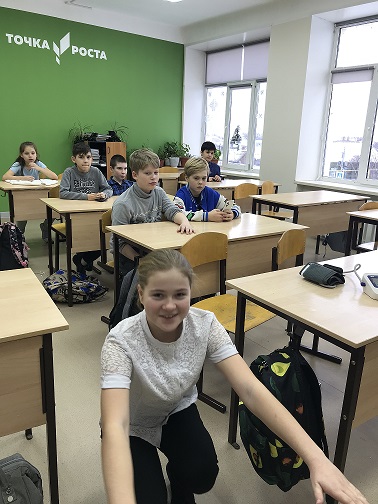 